Победа будет за нами! Автор: С. П. Алексеев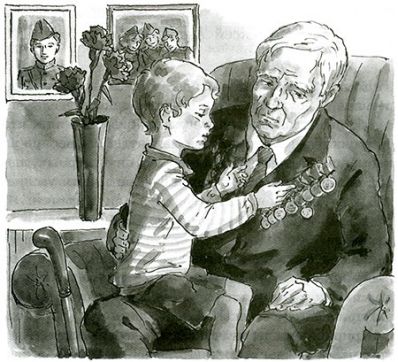 Была самая короткая ночь в году. Люди мирно спали. И вдруг:— Война! Война!22 июня 1941 года на нашу Родину напали немецкие фашисты. Напали словно воры, словно разбойники. Они хотели захватить наши земли, наши города и сёла, а наших людей либо убить, либо сделать своими слугами и рабами. Началась Великая Отечественная война. Она продолжалась четыре года.Нелёгким был путь к победе. Враги напали на нас неожиданно. У них было больше танков и самолётов. Наши армии отступали. Бои шли на земле, в небе, на море. Прогремели великие битвы: Московская, Сталинградская, битва на Курской дуге. 250 дней не сдавался врагу героический Севастополь. 900 дней в страшной блокаде держался мужественный Ленинград. Отважно сражался Кавказ. На Украине, в Белоруссии, в других местах громили захватчиков грозные партизаны. Миллионы людей, в том числе и дети, трудились у заводских станков и на полях страны. Советские люди (Советский Союз — так называлась в те годы наша страна) делали всё, чтобы остановить фашистов. Даже в самые тяжёлые дни они твёрдо верили: «Враг будет разбит! Победа будет за нами!»И вот пришёл день, когда наступление захватчиков было остановлено. Советские армии погнали фашистов с родной земли.И снова битвы, битвы, бои, сражения. Всё мощнее, всё несокрушимей удары советских войск. И наступил самый долгожданный, самый великий день. Наши солдаты дошли до границ Германии и штурмом взяли столицу фашистов — город Берлин. Был 1945 год. Цвела весна. Был месяц май.Фашисты признали полное своё поражение 9 мая. С той поры этот день стал нашим великим праздником — Днём Победы.Чудеса героизма и храбрости проявили наши люди, защищая от фашистов родную землю.Брестская крепость стояла на самой границе. Атаковали её фашисты в первый же день войны. Думали: день — и крепость у них в руках. Целый месяц держались наши солдаты. А когда сил не осталось и фашисты ворвались в крепость, последний её защитник написал штыком на стене: «Я умираю, но не сдаюсь».Была Великая Московская битва. Фашистские танки рвались вперёд. На одном из участков фронта дорогу врагу преградили 28 героев-солдат из дивизии генерала Панфилова. Десятки танков подбили бойцы. А те всё шли и шли. Изнемогали в бою солдаты. А танки всё шли и шли. И всё же не отступили в этом страшном бою панфиловцы. Не пропустили к Москве фашистов.Генерал Дмитрий Карбышев был ранен в бою и оказался в плену. Он был профессором, очень известным военным строителем. Фашисты хотели, чтобы генерал перешёл на их сторону. Обещали жизнь и высокие посты. Не предал Родину Дмитрий Карбышев. Казнили фашисты генерала. Вывели в сильный мороз на улицу. Облили холодной водой из шлангов.Василий Зайцев — знаменитый герой Сталинградской битвы. Из своей снайперской винтовки он уничтожил триста фашистов. Неуловим для врагов был Зайцев. Пришлось фашистским командирам вызвать из Берлина знаменитого стрелка. Вот кто уничтожит советского снайпера. Вышло всё наоборот. Зайцев убил берлинскую знаменитость. «Триста первый», — сказал Василий Зайцев.Во время боёв под Сталинградом в одном из артиллерийских полков прервалась полевая телефонная связь. Рядовой солдат связист Титаев под огнём врага пополз выяснять, в каком месте оборван провод. Нашёл. Только попытался скрутить концы проводов, как осколок неприятельского снаряда попал в бойца. Не успел Титаев соединить провода, тогда, погибая, он их крепко зажал губами. Заработала связь. «Огонь! Огонь!» — снова зазвучали в артиллерийском полку команды.Много смертей принесла нам война. Двенадцать солдат Григорянов были членами большой армянской семьи. Служили в одном отделении. Вместе ушли на фронт. Вместе отстояли родной Кавказ. Вместе со всеми пошли вперёд. До Берлина дошёл один. Погибли одиннадцать Григорянов. После войны жители города, в котором жили Григоряны, в честь героев посадили двенадцать тополей. Выросли ныне тополя. Стоят они ровно в ряд, словно солдаты в строю, — высокие и красивые. Память вечная Григорянам.В борьбе с врагами принимали участие подростки и даже дети. Многие из них за отвагу и мужество были награждены боевыми медалями и орденами. Валя Котик в двенадцать лет ушёл разведчиком в партизанский отряд. В четырнадцать лет за свои подвиги стал самым юным Героем Советского Союза.В Севастополе сражался рядовой пулемётчик. Точно разил врагов. Оставшись один в окопе, принял неравный бой. Был ранен, контужен. Но удержал окоп. Уничтожил до ста фашистов. Ему присвоили звание Герой Советского Союза. Звали пулемётчика Иван Богатырь. Не сыщешь лучшей фамилии.Лётчик-истребитель Александр Покрышкин сбил первый фашистский самолёт в самом начале войны. Удачлив Покрышкин. Увеличивается число сбитых им самолётов — 5, 10, 15. Сменяются названия фронтов, на которых сражался лётчик. Растёт, растёт героический счёт побед — 20, 30, 40. Война приближалась к концу — 50, 55, 59. Пятьдесят девять самолётов врага сбил лётчик-истребитель Александр Покрышкин.Стал он Героем Советского Союза.Стал дважды Героем Советского Союза.Стал трижды Героем Советского Союза.Вечная слава тебе, Александр Покрышкин, первый трижды герой в стране.А вот история ещё одного подвига. Лётчик Алексей Маресьев был сбит в воздушном бою. Он уцелел, но был тяжело ранен. Его самолёт упал на территории врага в глухом лесу. Стояла зима. 18 дней он шёл, а потом полз к своим. Его подобрали партизаны. Лётчик отморозил ноги. Их пришлось ампутировать. Как же летать без ног?! Маресьев научился не только ходить и даже танцевать на протезах, но главное — управлять истребителем. В первых же воздушных боях он сбил три фашистских самолёта.Шли последние дни войны. Тяжёлые бои велись на улицах Берлина. Солдат Николай Масалов на одной из берлинских улиц, рискуя жизнью, под огнём врага вынес с места боя плачущую немецкую девочку. Война кончилась. В самом центре Берлина в парке на высоком холме возвышается сейчас памятник советскому солдату. Стоит он со спасённой девочкой на руках.Герои. Герои... Подвиги. Подвиги... Их было тысячи, десятки и сотни тысяч.Прошло более семидесяти лет с той страшной поры, когда напали на нашу страну фашисты. Вспомните добрым словом своих дедов и прадедов, всех тех, кто принёс нам победу. Поклонитесь героям Великой Отечественной войны. Героям великой войны с фашистами.ОГОРОДНИКИ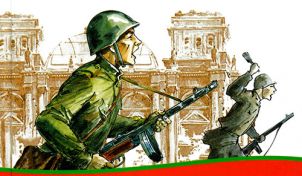 Было это незадолго до Курской битвы. В стрелковую часть прибыло пополнение.Старшина обходил бойцов. Шагает вдоль строя. Рядом идёт ефрейтор. Держит карандаш и блокнот в руках.Глянул старшина на первого из бойцов:— Картошку сажать умеешь?Боец смутился, пожал плечами.Дальше шагнул старшина:— Картошку сажать умеешь?— Умею! — звонко сказал солдат.— Два шага вперёд.Вышел солдат из строя.— Пиши в огородники, — сказал старшина ефрейтору.Дальше идёт старшина:— Картошку сажать умеешь?— Умею.— Умею.— Не пробовал.— Умею.— Не приходилось, но если надо...— Умею.— Умею.— Хватит, — сказал старшина.Вышли вперёд бойцы. Оказался в строю умеющих и солдат Анатолий Скурко. Гадает солдат Скурко: куда это их, умеющих? «Картошку сажать — так по времени поздно. (Уже вовсю заиграло лето.) Если её копать, то по времени очень рано».Гадает солдат Скурко. И другие бойцы гадают:— Картошку сажать?— Морковку сеять?— Огурцы для штабной столовой?Посмотрел на солдат старшина.— Ну что же, — сказал старшина. — Отныне вам быть в минёрах, — и вручает солдатам мины.Приметил лихой старшина, что тот, кто умеет сажать картофель, быстрей и надёжнее ставит мины.Усмехнулся солдат Скурко. Не сдержали улыбок и другие солдаты.Приступили к делам огородники. Конечно, не сразу, не в тот же миг. Ставить мины не такое простое дело. Специальную тренировку прошли солдаты.На многие километры на север, на юг, на запад от Курска протянули минёры минные поля и заслоны. Только в первый день Курской битвы на этих полях и заслонах подорвалось более ста фашистских танков и самоходных орудий.Идут минёры.— Ну как, огородники?— Полный во всём порядок.Плавучая батарея. Автор: Сергей Алексеев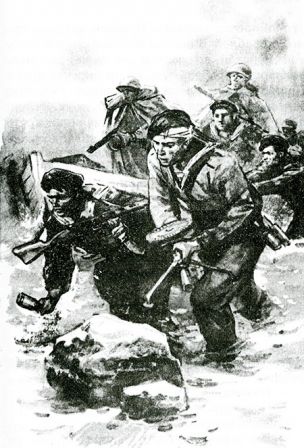 Война с фашистами шла в Крыму. Три недели враги беспрерывно штурмовали город Севастополь. Не пробились. Не прорвались. Не взяли.Со всех сторон Севастополь прикрывали советские артиллерийские батареи. Среди тех батарей, которые обороняли подходы к городу с моря, была и одна плавучая. Находилась батарея в открытом море на внешнем рейде. Построили её на морском заводе. Отбуксировали подальше от берега, установили на якоре. На восемь метров в глубь моря уходила плавучая батарея. Глянешь сверху — как целый остров. 40 на 20 метров размер батареи.Много хлопот доставляла батарея фашистам. Она не только прикрывала подходы к Севастополю с моря, но и первой начинала огонь по гитлеровским самолётам, совершавшим налёты на город. Фашисты решили уничтожить опасную батарею. Бросили против неё свои самолёты.— Плавучая! — усмехаются фашистские лётчики. — Как поплавок на воде. Сорок на двадцать — отличная цель. Да мы её сразу, в один заход!Вылетел первый фашистский лётчик. Вот он в воздухе. Вот над морем. Подошёл к батарее: «Ерунда. Пустяки. Я её — первой бомбой!»Развернулся. Ещё развернулся. Лёг на прицельный курс.Ждут на фашистской базе возвращения самолёта. Не торопится что-то лётчик. Время полёта давно прошло. Удвоилось время. Утроилось. Не возвращается самолёт.Ясно на базе: недоброе что-то случилось с лётчиком. И верно — недоброе. Сбили его батарейцы. Лежит он отныне на дне морском.— Я полечу! Я докажу! — просится новый воздушный ас. — Я — сразу! Я — сразу! Да что там! Один заход!И вот в небе лётчик. Он над морем. Видна батарея.Торжествует фашист: «Я её — первой бомбой». Разворот. Ещё разворот. Проверил расчёты. Вошёл в пике.Ждут на базе возвращения самолёта. Время полёта давно прошло. Удвоилось время. Утроилось. Не возвращается что-то воздушный ас.Ясно на базе: недоброе что-то случилось с лётчиком. И верно — недоброе. Сбили фашиста советские артиллеристы. Рядышком с первым утих он на дне морском.В небо новые взмыли лётчики — третий, четвёртый, пятый.— Мы живо! Мы живо! Раз плюнуть — один заход!Вот море. Видна батарея. Ринулись самолёты на батарею.Ждут на базе прилёта лётчиков. Время полёта давно прошло. Удвоилось время. Утроилось. Удесятерилось. Не возвращается что-то третий. Не возвращается что-то четвёртый. Не видно, не слышно пятого.Все 250 дней героической обороны Севастополя стояла на боевом посту плавучая батарея. 26 фашистских самолётов уничтожили за это время советские артиллеристы.Многим обязаны мы батарее. «Квадратом смерти» называли её фашисты.